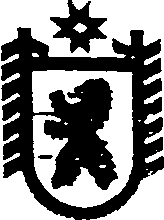                              Российская Федерация                       Республика КарелияСОВЕТ  ВАЛДАЙСКОГО СЕЛЬСКОГО ПОСЕЛЕНИЯXXIX     СЕССИЯ      III    СОЗЫВАРЕШЕНИЕот  10 марта 2016  года   №  п.ВалдайОб утверждении Положения о предоставлении  депутатами Совета Валдайского сельского поселения сведений о доходах, расходах, имуществе и обязательствах имущественного характераНа основании подпункта в) пункта 3 статьи 1, пункта 4 статьи 12.1 Федерального закона от 25.12.2008 № 273-ФЗ «О противодействии коррупции» Совет Валдайского сельского поселения    р е ш и л:Утвердить прилагаемое Положение о представлении депутатами Совета Валдайского сельского поселения сведений о доходах, расходах, об имуществе и обязательствах имущественного характера.Председатель Совета Валдайского сельского поселения							Н.Ю.ТокареваГлава Валдайского сельского поселения 								В.М.ЗабаваРазослать: в дело, , депутатам Совета-10.УТВЕРЖДЕНО решением XXIX сессииСовета Валдайского сельского поселения III созыва от 10 марта 2016 года № П О Л О Ж Е Н И Ео представлении депутатами Совета Валдайского сельского поселения сведений о доходах, расходах, об имуществе и обязательствах имущественного характера1. Настоящим Положением определяется порядок представления депутатами Совета Валдайского сельского поселения (далее - депутаты) сведений о полученных ими доходах, об имуществе, принадлежащем им на праве собственности, и об их обязательствах имущественного характера, а также сведений о доходах, расходах супруги (супруга) и несовершеннолетних детей, об имуществе, принадлежащем им на праве собственности, и об их обязательствах имущественного характера (далее - сведения о доходах, расходах, об имуществе и обязательствах имущественного характера).2. Сведения о доходах, расходах, об имуществе и обязательствах имущественного характера в соответствии с настоящим Положением представляют депутаты, для которых нормативными правовыми актами Российской Федерации не установлены иные порядок и формы представления указанных сведений.3. Сведения о доходах, расходах, об имуществе и обязательствах имущественного характера представляются в соответствии с нормативными правовыми актами Российской Федерации по утвержденной Президентом Российской Федерации форме справки ежегодно, не позднее 30 апреля года, следующего за отчетным.4. Депутат представляет ежегодно:а) сведения о своих доходах, полученных за отчетный период (с 1 января по 31 декабря) от всех источников (включая денежное вознаграждение, пенсии, пособия, иные выплаты), а также сведения об имуществе, принадлежащем ему на праве собственности, и о своих обязательствах имущественного характера по состоянию на конец отчетного периода;б) сведения о доходах супруги (супруга) и несовершеннолетних детей, полученных за отчетный период (с 1 января по 31 декабря) от всех источников (включая заработную плату, пенсии, пособия, иные выплаты), а также сведения об имуществе, принадлежащем им на праве собственности, и об их обязательствах имущественного характера по состоянию на конец отчетного периода;в) сведения о расходах в случаях, установленных нормативными правовыми актами Российской Федерации.5. В случае если нормативными правовыми актами Российской Федерации для депутата не установлен иной порядок представления сведений о доходах, расходах, об имуществе и обязательствах имущественного характера, указанные сведения представляются в  администрацию Валдайского сельского поселения.6. В случае если депутат обнаружил, что в представленных им сведениях о доходах, об имуществе и обязательствах имущественного характера не отражены или не полностью отражены какие-либо сведения либо имеются ошибки, он вправе представить уточненные сведения в порядке, установленном настоящим Положением.Депутат может представить уточненные сведения в течение 3 месяцев после срока, указанного в пункте 3 настоящего Положения, что не будет являться нарушением срока предоставления сведений о доходах, расходах, об имуществе и обязательствах имущественного характера.7. Проверка достоверности и полноты сведений о доходах, расходах, об имуществе и обязательствах имущественного характера, представленных в соответствии с настоящим Положением, осуществляется в соответствии с законодательством Российской Федерации.8. В случае непредставления по объективным причинам депутатами сведений о доходах, расходах, об имуществе и обязательствах имущественного характера супруги (супруга) и несовершеннолетних детей, данный факт на основании письменного объяснения подлежит рассмотрению на заседании временной комиссии Совета Валдайского сельского поселения, создаваемой решением Совета Валдайского сельского поселения.9. Сведения о доходах, расходах, об имуществе и обязательствах имущественного характера, представляемые в соответствии с настоящим Положением являются сведениями конфиденциального характера.10. Члены временной комиссии Совета Валдайского сельского поселения, виновные в разглашении сведений о доходах, расходах, об имуществе и обязательствах имущественного характера или использовании данных сведений в целях, не предусмотренных законодательством Российской Федерации, несут ответственность в соответствии с законодательством Российской Федерации.11. Сведения о доходах, расходах, об имуществе и обязательствах имущественного характера, представленные в соответствии с настоящим Положением, и информация о результатах проверки достоверности и полноты этих сведений хранятся отдельным архивным делом в составе дел постоянного хранения Совета Валдайского сельского поселения.12. В случае непредставления или представления заведомо ложных сведений о доходах, расходах, об имуществе и обязательствах имущественного характера депутат несёт ответственность в соответствии с законодательством Российской Федерации.